FISHERY SCIENCE ICIRCULATORY PHYSIOLOGYGincy C George (Assistant Professor On Contract)CIRCULATORY PHYSIOLOGYHeart :-2 chambered heartThey have one atrium and ventricle Heart resembles the embryonic condition of all other vertebratesAfferent branchial arteries develop from aortic arches 3,4,5 & 6 to supply blood to the gillsConus arteriosus is muscular extension of the ventricle which lead into the ventral aortaPosterior end of the heart is sinus venosus, a thin walled space where blood from the veins gathers before entering the atrium 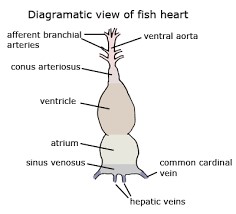 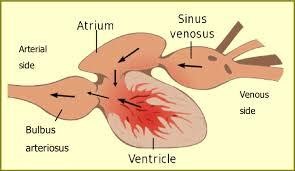 Heart have 3 layers1.Epicardium – outer epithelium layer2.Myocardium – composed of straited muscle     ( inner spongy & compact)3.Endocardium – blood vessels & nerves  areb present Shape of the heart:-Ventricle have pyramid shape in active swimming species, eg:- salmonidsOthers are elongated , tubular ,or rounded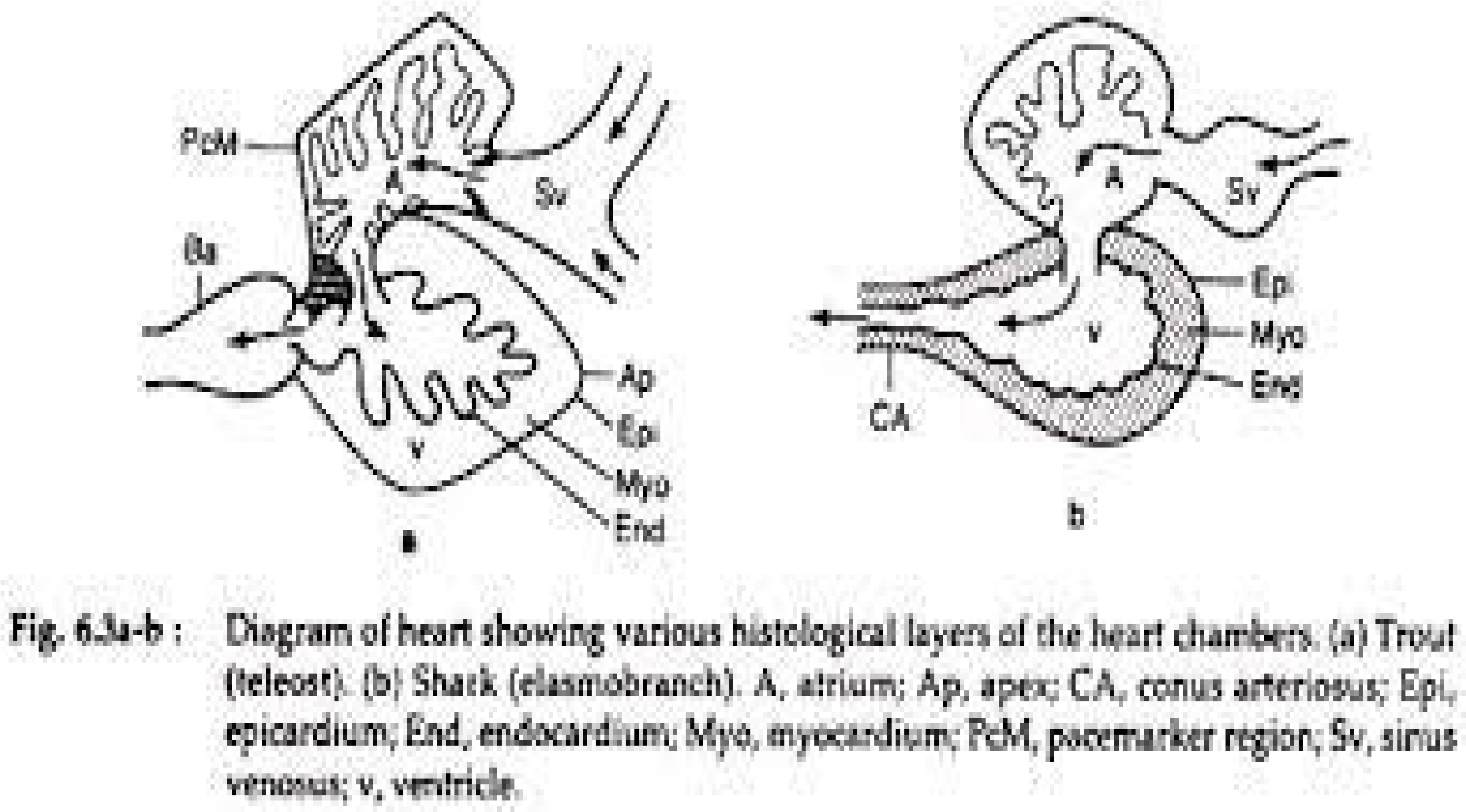 The fish heart -pumpThe heart is pump that generate the driving pressure for the circulation of blood ( arterial pressure)2 chambered heart- 1 atrium & 1 ventricle, 2 other chamber – sinus venosus & bulbus arteriosusBlood from the body , which is low oxygen enter atrium via sinus venosus, which contain pacemaker cells initiate the contraction Then pumped into ventricle from atrium ( thin walled muscular chamber)Blood pumped into bulbus arteriosus by the ventricle ( thick walled) chamber with cardiac muscleVentricle is responsible for the generation of blood pressureThe last chamber, bulbus arteriosus reduce blood pressureAfter BA, are the gill organ ( thin walled & may be damaged)BA contain elastic components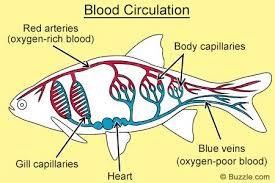 Heart is composed of typical vertebrate cardiac muscleCholinergic fibers innervate the heart except in hagfish which have aneural heart (fish lack sympathetic innervation)In fishes, the heart only has 1 atrium and ventricleOxygen depleted blood returns from the body enters atrium         ventricle       gills       bodyAtrium collects blood that has returned from the body pass to the ventricle and they enter into the gills where gas exchange occur & blood re-oxygenated ( gill circulation)Blood then continues through the rest of body and pass to the atrium ( systemic circulation) Function of circulation :- distribute nutrients, oxygen and hormones and remove the metabolic wastwe which are carried to excretory organsVeins or arteries has 3 layered Outer layer is Tunica adventia – connective tissuesMiddle – Tunica media – connective tissues & muscle – absent in some veinsInner layer is Tunica intima- endothelium  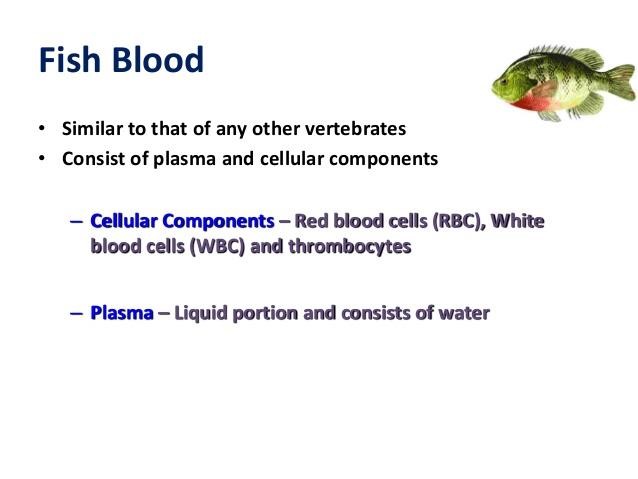 Blood composition of fishRBCWBCTHROMBOCYTES*Plasma :-Plasma consist of water – it act as solvent –lymph is the part of plasma The marine teleosts in polar, contain antifreezing protein (AFP) / Antifreezing glycoprotein(AFGP)Plasma contain albumin- control osmotic pressureIt contain lipoprotein- to transport lipidsCeruloplasmin- copper binding proteinFibrinogen & iodurophorineTotal plasma protein in fish- 2-8g/dT3 & T4 present – thyroxine bind to vitellogenin in several cyprinid species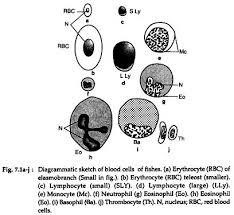 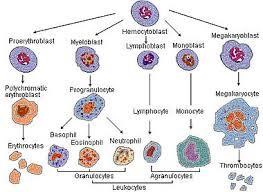 RBC:-RBC cytoplasm coppery purplish , coppery pinkish or light bluish in indian fresh water teleostsMature erythrocytes contain abundant haemoglobi and are pink / yellowish on preparation stained with GiesmaCytoplasm take eosin stain due to haemoglobin and basophilia due to staining of ribosomesDouble staining cell- polychromatophilic erythroblastreticulocytesIn adult teleosts, immature red cells – Proerythrocytes present- it varies species as well as the age of individual, season and environmental conditionsNucleus is round / oblong in shape Larger in elasmobranchsBrackish water species have smaller blood  cells than FWFErythrocytes smaller in active speciesIn deep sea teleosts, size of RBC larger Clarias batrachus– round shape , Labeo rohita- oval /oblong WBC:-*Agranulocytes – no granules, unlobed1. Lymphocytes – numerous type, round/oval shape, rich in chromatinFunction- produce immune mechanism by the production of antibodies, T&B lymphocytes present2. Monocytes – much less propotion, often absent in few fishes, nucleus fairly large & varied shapeFunction- phagocytic • MACROPHAGE:- phagocytosis of RBC which undergo degradation* Granulocytes :- granules presentNeutrophil (5-9%)- numerouas in no., 25% of leucocytes inn brown trout , multilobed shape of nucleus , granules pink, red, or violet in blood smearEosinphils- low percentage Basophil:- round/ oval, absent in anguilled and place• THROMBOCYTES/ SPINDLE CELLS – - 82% of WBCin herringRound, oval/ spindle shaped cells.7% in other teleostsHelped to blood clotinghaemopoiesisSpleen, lymph nodes and many organs are blood forming sitesIn elasmobranchs, erythrocytes& granulopoietic tissues are produced in the organ of Leydigs, epigonal organ and kidneyIf spllen, removed , Leydig take over RBC productionIn teleosts, both RBC & granulocytes are produced in kidney ( pronephros ) and spleen Spleen – red outer cortex- & white inner pulp medulla In RBC, thrombocytes are made from cortexGranulocytes from medulla In bony fishes( actinopterygii) RBC destroyed in spllenIn Chondrichthyes anf Lung fishes, intestine spiral valve – WBC production Function of blood cells:-RespirationNutrition - ExcretionHaemostasisHormones transportHumoral agent